RAZA 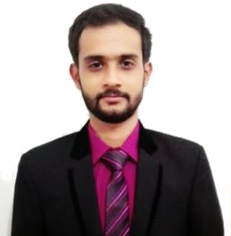       
RAZA.373038@2freemail.com CAREER SUMMARY	A degree qualified professional with a strong record of achievement in a wide range of areas including (HR, accountancy, Managing health insurance, recruitment and selection, policies and procedures, administration, employee relations, HRIS, ISO, specialize in accounts payable and payroll service)WORK EXPERIENCETenure		: Aug 2015 – Apr 2017Organization	: Security & Management Services (PVT) LTD Group		: Pathfinder
Position		: HR Officer
Reporting		: HR ManagerMain duties performed:   Responsible for supporting the team in a fast paced office environment, and assisting them with the day-to-day efficient operation of the department.Collection of proper documents required for the medical reimbursement claim and pre audit it before processing in claim committee.Worked closely with insurance company, medical team and hospital to resolve employee’s problem and ensure quality treatment.Responsible for managing health insurance of 8,000 employees.To update health insurance deductions in the payroll according to the defined slabs as per company policy.Coordination with verification department for verifications of medical claims.Enrolled new employees into medical insurance through system.Reconciled monthly insurance bills to ensure proper payment by accounts payable.Preparation of health insurance summary for management review on daily basis, issue cash for hospital admission, reconciliation, check requests, monitor employee’s account for accuracy of payment history.Management of accounts payable with regards to their credit limits (advertisement companies).Responsible for recruitment, employee orientation process, informing new employees of job duties, responsibilities, benefits, schedules, working conditions, promotion opportunities, etc.Integral part of employee / management team that brought the company to ISO18788/ISO9001 certification.Ensure the integrity of data recorded in the HRIS database: Scanning, uploading and tagging of record.INTERNSHIP EXPERIENCETenure		: One MonthOrganization	: Techno Pack Industries (Pvt) Ltd
Position		: HR Intern
Reporting		: HR ManagerMain duties performed:  Scans, copies, emails HR documents as requested to various parties.Provide support for the Human Resources department, including filling confidential documents in employee personnel files and assisting with employee mailings.Ensure that no-one has access to personal folders, except upon specific request from Employee.Assist with HR related projects as needed.
EDUCATION[2013 – 2015]	Masters in Human Resource Management   
(Specialization Human Resource)
Universiry of Karachi 	1st Division [2011 – 2013]	Bachelor  of Commerce
(Financial accounting, advanced financial accounting, cost accounting)
University of Karachi	2nd Division[2009 – 2010]	Intermediate	
Islamia College, Karachi[2008]                      Matriculation         
                                  White House Grammar School ACHIEVEMENTSHonored with Certificate of Appreciation for excellent job performance in Wackenhut (PVT) Ltd   Scored 90% in graduation course ‘New Development in Human Resource Management’Played integral part in HR department to fill the audit requirements for ISO 18788 security operations management system (SOMS)SKILLS
HR: Health benefits, Training and development, HRM, compensation and benefit, international HRM, management principles, performance management, HR policies/procedure/audit organizational behaviour, compensation benefit recruitment selection, HRD.Accounts: Receivable Accountant, payable accountant, payroll accountant, bookkeeping, financial accounting, advanced financial accounting, cost accounting, audit, bill payment.Information Technology: Proficient with ms office: excel, word, outlook, & power point. HRIS, ID flow card software, payroll system.REFERENCE
Reference will be furnished upon request
